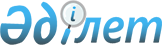 Об утверждении норм образования и накопления коммунальных отходов, тарифов на сбор, вывоз, захоронение и утилизацию коммунальных отходов по Отрарскому району
					
			Утративший силу
			
			
		
					Решение Отрарского районного маслихата Южно-Казахстанской области от 27 марта 2015 года № 35/205-V. Зарегистрировано Департаментом юстиции Южно-Казахстанской области 7 апреля 2015 года № 3112. Утратило силу решением Отрарского районного маслихата Южно-Казахстанской области от 29 декабря 2015 года № 43/248-V       Сноска. Утратило силу решением Отрарского районного маслихата Южно-Казахстанской области от 29.12.2015 № 43/248-V.

      В соответствии с подпунктами 1) и 2) статьи 19-1 Экологического кодекса Республики Казахстан от 09 января 2007 года, подпунктом 15) пункта 1 статьи 6 Закона Республики Казахстан от 23 января 2001 года «О местном государственном управлении и самоуправлении в Республике Казахстан» и постановлением Правительства Республики Казахстан от 22 ноября 2011 года № 1370 «Об утверждении Типовых правил расчета норм образования и накопления коммунальных отходов» Отрарский районный маслихат РЕШИЛ:



      1. Утвердить:

      1) нормы образования и накопления коммунальных отходов по Отрарскому району согласно приложению 1 к настоящему решению;

      2) тарифы на сбор, вывоз, захоронение, утилизацию коммунальных отходов по Отрарскому району согласно приложению 2 к настоящему решению.



      2. Настоящее решение вводится в действие по истечении десяти календарных дней после дня его первого офицального опубликования.      Председатель сессии

      районного маслихата                        Н. Жусипбаев      Секретарь районного маслихата              Б. Зулпыхаров 

Приложение № 1 к решению

Отрарского районного маслихата

от «27» марта 2015 года № 35/205-V Нормы образования и накопления коммунальных отходов по Отрарскому району

Приложение № 2 к решению

Отрарского районного маслихата

от «27» марта 2015 года № 35/205-V Тарифы на сбор, вывоз, захоронение, утилизацию коммунальных отходов по Отрарскому району
					© 2012. РГП на ПХВ «Институт законодательства и правовой информации Республики Казахстан» Министерства юстиции Республики Казахстан
				№Объект накопления коммунальных отходовРасчетная единицаСреднегодовые расчетные нормы, м31Домовладения благоустроенные и неблагоустроенные1 житель0,952Общежития, интернаты, детские дома, дома престарелых1 место0,683Гостиницы, санатории, дома отдыха1 место14Детские сады, ясли1 место0,395Учреждения, организации, офисы, конторы, сбербанки, отделения связи1 сотрудник0,276Поликлиники1 посещение0,287Больницы, санатории, прочие лечебно-профилактические учреждения1 койко-место1,08Школы, средние учебные заведения, высшие учебные заведения1 учащийся0,129Рестораны, кафе, учреждения общественного питания1 посадочное место0,000110Театры, кинотеатры, концертные залы, ночные клубы, залы игровых автоматов1 посадочное место0,211Музеи, выставки1 м2 общей площади-12Стадионы, спортивные площадки1 место по проекту0,002613Спортивные, танцевальные и игровые залыобщей площади0,002614Продовольственные магазиныторговой площади1,215Торговля с машин1 м2 торговое место-16Промтоварные магазины, супермаркетыторговой площади0,917Рынки, торговые павильоны, киоски, лоткиторговой площади0,9718Оптовые базы, склады продовольственных магазинов1 м2 общей площади-19Оптовые базы, склады промышленных товаров1 м2 общей площади-20Дома быта: обслуживание населенияобщей площади0,2721Вокзалы, автовокзалы, аэропортыобщей площади0,522Пляжи 1 м2 общей площади-23Аптекиторговой площади0,924Автостоянки, автомойки, АЗС, гаражи1 машино-место0,10725Автомастерские 1 работник0,226Гаражные кооперативына 1 гараж127Парикмахерские, косметические салоны1 рабочее место0,228Прачечные, химчистки, ремонт бытовой техники, швейные ателье1 м2 общей площади-29Мастерские ювелирные, по ремонту обуви, часовобщей площади0,2730Мелкий ремонт и услуги (изготовление ключей)1 рабочее место0,0631Бани, сауныобщей площади0,4232Юридические, организующие массовые мероприятия на территории города1000 участников-33Садоводческие кооперативы1 участок0,0019№

п/пНаименованиеРасчетная единицаЦен, в тенге1Тариф на сбор, вывоз коммунальных отходов1.1.Домовладения благоустроенные с НДС1 человек-1.2.Домовладения неблагоустроенные с НДС104,21.3.Юридические лицо1 кубический метр1316,92.Тарифы на захоронение и утилизацию коммунальных отходов2.1.Для физических лиц1 кубический метр2002.1.Для физических лиц1 тонна6002.2.Для юридических лиц1 кубический метр2002.2.Для юридических лиц1 тонна600